V2 – Autokatalyse bei der Permanganat/ Oxalsäure-Oxidation Materialien: 		6 Reagenzgläser, Reagenzglasständer, 3 Pipetten, Peleusball, Spritzflasche, Abzug, 6 GummistopfenChemikalien:		Oxalsäure (c= 0,05 mol/L), Kaliumpermanganat (c= 0,02 mol/L, frisch zubereitet), Mangansulfat (c= 0,1 mol/L) und halbkonzentrierte SchwefelsäureDurchführung: 		Zu Beginn werden die Reagenzgläser von 1-5 durchnummeriert. In das unbeschriftete Reagenzglas werden 2 mL Wasser gefüllt. In die beschrifteten Reagenzgläser 1-5 werden 2 mL Oxalsäure und 1 mL Schwefelsäure gefüllt. In das Reagenzglas 1 wird keine Mangansulfat-Lösung gegeben. In die Reagenzgläser 2-5 werden 0,1, 0,2, 0,4, 0,5 mL Mangansulfat-Lösung gegeben. Alle Reagenzgläser werden mit destilliertem Wasser auf das gleiche Volumen gebracht. Nun wird in alle 6 Reagenzgläser 1 mL Kalimpermanganat gegeben. Das unbeschriftete Reagenzglas dient als Vergleichsprobe. Die Zeiten bis zur vollständigen Entfärbung sollten notiert werden.Beobachtung:			In dem Vergleichsreagenzglas liegt eine violette Färbung durch das Kaliumpermanganat vor. Diese Färbung tritt bei all den anderen Reagenzgläsern auch auf, nur, dass die violette Färbung sich nach kurzer Zeit ändert. Der Farbverlauf ist von violett über braun (siehe Abbildung 8) zu farblos (siehe Abbildung 9). Es wird ebenfalls beobachtet, dass die Zeit der Entfärbung von Reagenzglas 1-5 in immer kürzeren Zeitintervallen geschieht.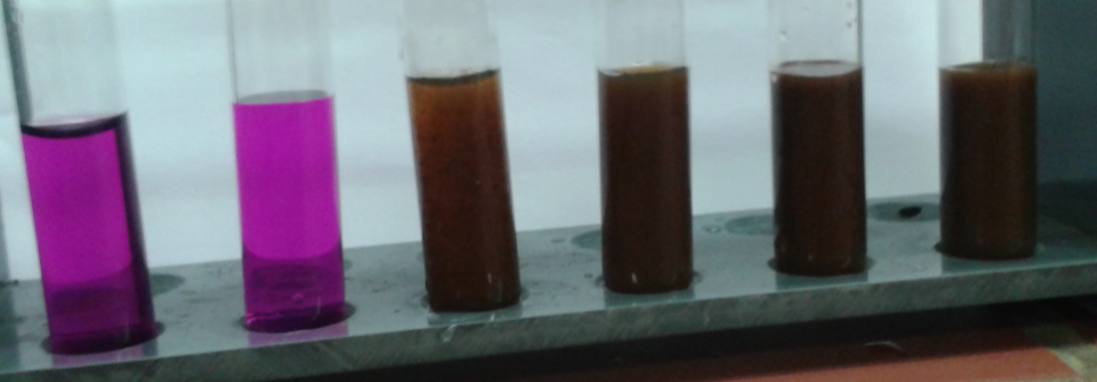 Abbildung 8: Autokatalytische Reaktion von Kaliumpermanganat mit Oxalsäure. Ganz links ist die Vergleichsprobe zu sehen. Danach ist von links nach rechts der Reihe nach Reagenzglas 1-5, mit brauner Färbung.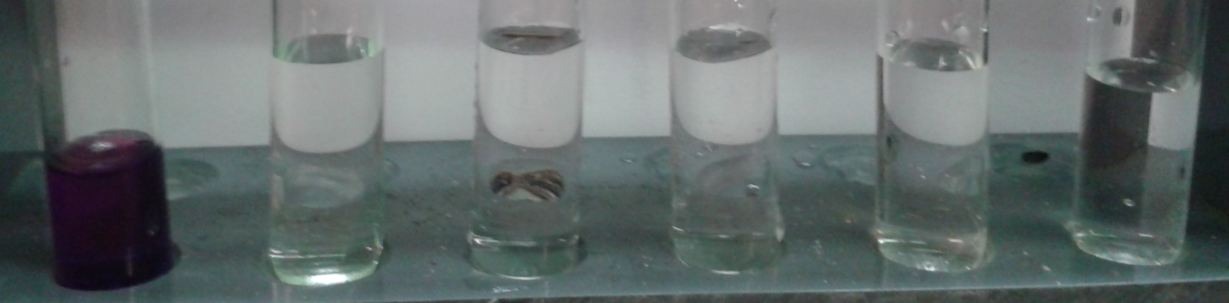 Abbildung 9: Ende der Autokatalyse von Kaliumpermanganat mit Oxalsäure. Ganz links ist die violette Vergleichslösung zu erkennen. Danach in der Reihenfolge von links nach rechts die Reagenzgläser 1-4 alle sind farblos.Deutung:			Die violette Färbung im Vergleichsglas ist durch das Kaliumpermanganat bedient. Die braune Farbe der Lösungen 2-5 in der Abbildung 5 kommt durch Manganoxid, das auch Braunstein genannt wird. In Abbildung 6 sind die Lösungen 1-5 farblos. Dies zeigt das Ende der Oxidationsreaktion von Kaliumpermanganat mit Oxalsäure an. Das immer kürzer werdende Zeitintervall der Entfärbung ist dadurch bedingt, dass die Mn2+-Ionen die Reaktion katalysieren. Je mehr Mn2+-Ionen, die aus dem Mangansulfat stammen, vorhanden sind, desto schneller verläuft die Reaktion. Das Reagenzglas 1 benötigt die längste Zeit zur Entfärbung, da hier im Vorfeld keine Mn2+-Ionen in Form von Mangansulfat hinzugefügt wurden. Dort muss die Reaktion bis zur Bildung von Mn2+-Ionen ablaufen und diese  gebildeten Ionen katalysieren dann erst die Reaktion. Der Braunstein ist ein stabiles Zwischenprodukt und wird im Verlauf der Reaktion gebildet und wieder umgesetzt. Damit die Reaktion nicht auf der Stufe des Braunstein stehen bleibt wurde mit Salpetersäure angesäuert. Da im sauern Bereich die Oxidation vom Permanganat-Ion bis zum Mangan-Ion stattfinden kann.			Wortgleichung: Oxalsäure + Kaliumpermanganat + Protonen → Kohlen-		    stoffdioxid + Mangan-Ionen +Wasser			Teilgleichungen:			Oxidation: COOH-COOH → 2 CO2 + 2 e- + 2 H+			Reduktion: 2 MnO4- + 16 H+ + 10 e- →2 Mn2+ + 8 H2O			Gesamt Redoxgleichung5 COOH-COOH + 2 MnO4-(aq) +6 H+(aq) ⇌ 10 CO2(g) + 2 Mn2+(aq) + 8 H2O(l)Entsorgung:	           	Die Reste der werden in den Schwermetallbehälter gegeben.Literatur:		D. Wiechoczek, http://www.chemieunterricht.de/dc2/katalyse/vkat-			005.htm 27.07.16 (Zuletzt abgerufen am 27.07.16 um 20:45 Uhr).GefahrenstoffeGefahrenstoffeGefahrenstoffeGefahrenstoffeGefahrenstoffeGefahrenstoffeGefahrenstoffeGefahrenstoffeGefahrenstoffeOxalsäureOxalsäureOxalsäureH: -302, 312, 318H: -302, 312, 318H: -302, 312, 318P: 280, 264a, 301+312, 305+351+338P: 280, 264a, 301+312, 305+351+338P: 280, 264a, 301+312, 305+351+338KaliumpermanganatKaliumpermanganatKaliumpermanganatH: 272, 302, 314, 410H: 272, 302, 314, 410H: 272, 302, 314, 410P: 220,273, 280, 305+ 351+ 338, 501.1P: 220,273, 280, 305+ 351+ 338, 501.1P: 220,273, 280, 305+ 351+ 338, 501.1MangansulfatMangansulfatMangansulfatH: 373, 411H: 373, 411H: 373, 411P: 273P: 273P: 273SchwefelsäureSchwefelsäureSchwefelsäureH:290H:290H:290P:280,301+330+331, 305+351+338P:280,301+330+331, 305+351+338P:280,301+330+331, 305+351+338KohlenstoffdioxidKohlenstoffdioxidKohlenstoffdioxidH: 280H: 280H: 280P: 403P: 403P: 403WasserWasserWasserH: -H: -H: -P: -P: -P: -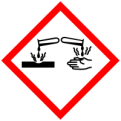 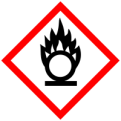 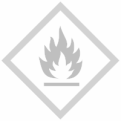 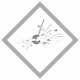 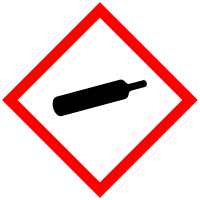 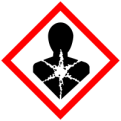 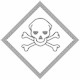 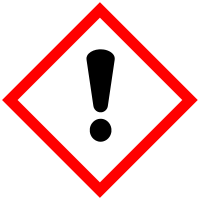 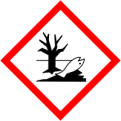 